АДМИНИСТРАЦИЯ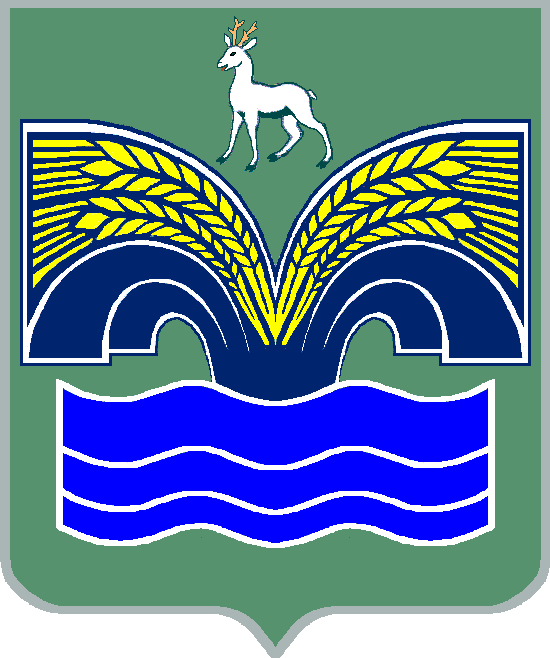 СЕЛЬСКОГО ПОСЕЛЕНИЯ БОЛЬШАЯ КАМЕНКАМУНИЦИПАЛЬНОГО РАЙОНА КРАСНОЯРСКИЙСАМАРСКОЙ ОБЛАСТИПОСТАНОВЛЕНИЕот 03 августа 2022 года № 45О внесении изменений в  Постановление администрации сельского поселения Большая Каменка муниципального района Красноярский Самарской области от 12 ноября 2020 года № 48 «Об утверждении Муниципальной программы «Модернизация и развитие автомобильных дорог общего пользования  местного значения в сельском поселении Большая Каменка муниципального района Красноярский Самарской области на 2021 - 2023 годы».В соответствии с Федеральным законом от 06.10.2003 № 131-ФЗ «Об общих принципах организации местного самоуправления в Российской Федерации», в целях развития и обеспечения устойчивого функционирования сети автомобильных дорог сельского поселения Большая Каменка муниципального района Красноярский Самарской области, руководствуясь Уставом сельского поселения Большая Каменка, Администрация сельского поселения Большая Каменка муниципального района Красноярский Самарской области ПОСТАНОВЛЯЕТ:Внести в Муниципальную программу «Модернизация и развитие автомобильных дорог общего пользования  местного значения в сельском поселении Большая Каменка муниципального района Красноярский Самарской области на 2021 - 2023 годы» следующие изменения:абзац «Объемы и источники финансирования Программы» изложить в следующей редакции:   - общий объем финансирования Программы составляет:     в 2021-2023 годах – 6 701 076,64 рублей     в том числе:средства областного бюджета -   4 424 500,00 рублей;средства бюджета поселения -   2 276 576,64  рублей.        Объем финансирования по годам:      2021 год - 160 000,00 рублей;      2022 год – 5 081 076,64 рублей в том числе:средства областного бюджета -   4 424 500,00 рублей;средства бюджета поселения -   656 576,64  рублей.                         2023 год – 1 460 000,00 рублей.2. Опубликовать настоящее постановление в газете "Красноярский вестник" и на официальном сайте администрации муниципального района Красноярский в информационно-телекоммуникационной сети «Интернет» - http://www.kryaradm.ru в подразделе «Поселения/Большая Каменка».3. Настоящее постановление вступает в силу со дня его официального опубликования.Глава сельского поселенияБольшая Каменка                                                                    О.А. Якушев